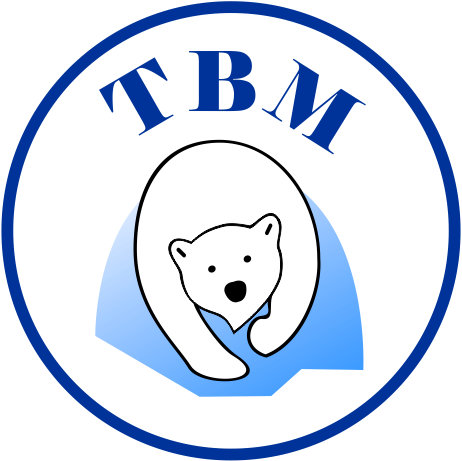 Čestné prehlásenie účastníka preteku v zimnom plávaní.týmto prehlasujem, že:1.     Som  si vedomý možných rizík zimného plávania.2.     Otužujem sa a mám skúsenosti s plávaním v ľadovej  vode.3.     Som v dobrom telesnom a duševnom stave, nepožil som alkohol ani iné návykové látky.4.     Nie som si vedomý žiadneho svojho akútneho, ani chronického ochorenia, ktoré bypredstavovalo zvýšené riziko pri zimnom plávaní.5.	Bol som poučený o trase plávania a aj o spôsobe signalizácie prípadných fyzických, alebo  plaveckých ťažkostí.6.     Zimného plávania sa zúčastňujem dobrovoľne a na vlastnú zodpovednosť.Poznámka:Usporiadateľ podujatia v zimnom plávaní si vyhradzuje právo v prípade pochybností nepripustiť plavca na štart.6. ročník Celoslovenský zraz otužilcovDolné Dubové18.11.2018Meno a Priezvisko:Dátum narodenia:Bydlisko:VDolnom Dubovomdňa:18.11.2018podpis: